Составитель: Тайдыбаева Ольга Борисовна, учитель начальных классов.Муниципальное автономное  общеобразовательное учреждение Абанская СОШ №3                                                                                Технологическая карта урокаПредметРусский языкКласс3УМКШкола РоссииТип урокаурок открытия нового знанияТехнология построения урокапроблемно-диалогическаяТемаПравописание слов с глухими и звонкими согласными в корнеЦельСоздание условий для усвоения способов проверки парных согласных в корне слова.Планируемые результатыПланируемые результатыПредметные умения1.Нахожу орфограмму парная согласная в конце слова2.Определяю способы проверки - (изменение формы слова мн.-ед),- ( подбором однокоренных слов), подстановкой слова нетРегулятивные УУД:- определять и формулировать тему урока, цель деятельности на уроке; - уметь планировать свою деятельность, проговаривать последовательность деятельности на уроке; - давать оценку деятельности на уроке; - осуществлять самоконтроль;- анализировать, сравнивать, делать вывод Познавательные УУД: - ориентироваться  учебнике и тетради; - уметь искать и выделять, извлекать необходимую информацию из правила; - уметь делать выводы в результате совместной работы; Коммуникативные УУД: - слушать и понимать речь других; - уметь с полнотой и точностью выражать свои мысли;- излагать своё мнение и аргументировать свою точку зренияЛичностные УУД: - быть толерантным к чужим ошибкам и чужому мнению; - не бояться собственных ошибок.Этапы урокаДеятельность учителяДеятельность учащихсяПланируемые результатыМотивационный Актуализациязнаний.1.Чистописание2.Постановка учебной проблемыФормулиро-вание темы урока, планированиедеятельности.Открытие нового знанияРазвитие умений-применение знанияИтог урокаРефлексияДомашнее заданиеМотивирует учащихся на работу- Доброе утро!Мы сегодня с вами снова совершим путешествие по великой стране, название которой РУССКИЙ ЯЗЫК.Во время путешествия нам предстоит открыть новые знания.- Предлагает поразмышлять над пословицей« Пишут не умом, а пером»(слайд 1)Принимают учебную задачуВысказывают  своё пониманиеОпределяют закономерность и выделяет лишнюю буквуЛишняя буква «Р», т.к. эта буква обозначает звонкий непарный звук, а остальные парные по звонкости – глухости.Отвечают на вопросПроверяют правильность расположения тетради, следят за правильной осанкой во время письма, записывают дату и вид работыВыполняют показы в тетради  Называют отгадкуЗаписывают отгадкуОтвечают на вопросыНазывают предполагаемую тему урокаВысказывают сужденияСоставляют план действийПодписывает лист обратной связиРаботают в паре, называя парные согласныеНазывают проверочное слово ( моржу)Подбирают однокоренные слова ( моржовый)Читают правило. Соотносят названные способы с правилом. Выполняют заданиеВыполняют самопроверку.Выполняют заданиеВыполняют самопроверку.Выполняют заданиеВыполняют самопроверку.Выполняют заданиеВыполняют самопроверку.Отвечают на вопросыОтмечают сформированные умения в листах обратной связиЗаписывают д.з, задают вопрос, если не понятноСлушать и понимать речь других;Излагать своё мнение и аргументировать свою точку зренияМотивационный Актуализациязнаний.1.Чистописание2.Постановка учебной проблемыФормулиро-вание темы урока, планированиедеятельности.Открытие нового знанияРазвитие умений-применение знанияИтог урокаРефлексияДомашнее заданиеДаёт задание Определи какая буква лишняяф к з с д р т в ж г ш (слайд 2)Задаёт вопрос: - На какие группы можно разделить буквы?- Откройте тетрадь. Что надо записать? (дату, «Классная работа») - Напоминает об осанке и правильном расположении тетрадиПредлагает выполнить задание по образцу Запишите парами по образцу. (слайд 3)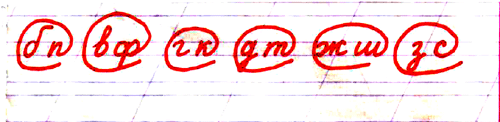 - Отгадайте загадку. (слайд 4)Любит греться среди льдин,В ластах толстый господинЛучше ты пловца не трожь..Как зовут его все? ( морж)(слайд 5)- Запишите отгадку- Букву какого согласного вы написали в конце слова?- Почему написание не совпадает с произношением?- Какие согласные звуки подвержены оглушению?- Глядя на фрагмент чистописания  и на проблемные вопросы к слову морж, попробуйте назвать тему урока- открывает запись на доске«Правописание слов с глухими и звонкими согласными в корне»- Подумайте, на какой результат можно выйти к концу урока-( ключевые слова можно написать на доске)- Чтобы научиться проверять,  надо составить план ( алгоритм) нашей деятельности.Целеполагание осуществляют через задание Продолжи фразу» ( Начало написано на доске)-  У. Определить способы проверки парных согласных  в конце словаУ1)-Определяю способ проверки ( изменение формы слова мн.-ед)У2) –Определяю способ проверки  ( подбором однокоренных слов)- Раздаёт лист обратной связи ( прилож.1)- Начинает работать по формированию умений У1- Назовите  парные согласные друг другу в паре( ЭТАЛОН В ТЕТРАДИ – чистописание)- У2Как понимаем слово ОГЛУШАЮТСЯ ( через упр.209 с.111)- Какие согласные оглушаются ?( только звонкие)-У3 ( способ проверки)Назовите к слову морж проверочное слово из стихотворения Б.ЗаходераМорж спросил у Кенгуру:-Как выносишь ты жару?-я от холода дрожу-Кенгуру сказал Моржу.- У3( способ проверки)-Подберите к слову морж однокоренные слова- Способ проверки парных согласных может быть представлен правилом?(с.112)Предлагает выполнить в парах упр.210- Проверить написанное с эталоном, предложенным учителем (озвучивает ученик, которого проверил учитель)Предлагает задание на слайде выполнить в парах.(слайд 6)Проверка по эталону. (слайд 7)Предлагает самостоятельную работу по карточкам:Карточка 1Подчеркни орфограмму. Подбери проверочное слово, которое называет не один предмет, а много. Запиши слова в тетрадь.………………………-  глаз………………………-снег……………………   - садКакой способ проверки применили?Проверить написанное с эталоном, предложенным учителем (слайды 8-9)Карточка 2Вставь пропущенные буквы, определи способ проверки.Обозначь:  цифрой 1( изменение  формы слова), цифрой 2 ( подбор однокоренного слова) Горо.., заво.., огоро..,  арбу.., клю… .Проверка  фронтально с объяснением способа проверки Какие вопросы мы задавали в начале урока? (Почему произносим  глухой звук в конце слова, а пишем букву, обозначающую звонкий звук? Все ли звонкие согласные в конце слова оглушаются? Как проверить и правильно написать согласный в конце слова?) -Ответили ли мы на эти вопросы?-Кому на уроке было интересно?-Что понравилось на уроке? -Что у вас сегодня получалось лучше всего?- В чём испытали затруднения?-Расскажите про свои результаты, используя листы обратной связи.Задаёт д.з дифференцир. УПР.213 или 214с. 113Принимают учебную задачуВысказывают  своё пониманиеОпределяют закономерность и выделяет лишнюю буквуЛишняя буква «Р», т.к. эта буква обозначает звонкий непарный звук, а остальные парные по звонкости – глухости.Отвечают на вопросПроверяют правильность расположения тетради, следят за правильной осанкой во время письма, записывают дату и вид работыВыполняют показы в тетради  Называют отгадкуЗаписывают отгадкуОтвечают на вопросыНазывают предполагаемую тему урокаВысказывают сужденияСоставляют план действийПодписывает лист обратной связиРаботают в паре, называя парные согласныеНазывают проверочное слово ( моржу)Подбирают однокоренные слова ( моржовый)Читают правило. Соотносят названные способы с правилом. Выполняют заданиеВыполняют самопроверку.Выполняют заданиеВыполняют самопроверку.Выполняют заданиеВыполняют самопроверку.Выполняют заданиеВыполняют самопроверку.Отвечают на вопросыОтмечают сформированные умения в листах обратной связиЗаписывают д.з, задают вопрос, если не понятноСлушать и выполнять по образцуанализировать, сравнивать, делать вывод -отвечать аргументированно-называть парные звонкие и глухие согласные Ориентироваться в тетрадиНазывать парные согласные Отвечать аргументированноФормулировать тему урока- определять  формулировать цель деятельности  урокапланировать свою деятельность, проговаривать последовательность деятельности на уроке;Ориентироваться в учебникеИзвлекать информацию из правилаНазывать парные согласныеОсуществлять самоконтроль Определять способ проверки, изменение формы словаОпределять способ проверки, подбором однокоренных словОриентироваться в учебникеПроверять парную согласную разными способамиОсуществлять самопроверку и самооценку, делать выводы в результате совместной работы;Отвечают на вопросы учителя,высказывают свои мнения,делают вывод.